Муниципальное казённое дошкольное образовательное учреждениедетский сад «Теремок»Маслянинского района Новосибирской областиСекция: дошкольное образование«Уголок уединения»Дизайнерский проектАвтор: воспитательКривошеина Юлия Викторовна р.п. Маслянино2020Содержание проектной работы:Паспорт проекта                                                                          3Введение                                                                                       4-5Основная частьОрганизационно – подготовительный этап                              5-6Технологический этап                                                                 6-7Практический этап                                                                      7-12Материальные затраты                                                               12-13Заключение                                                                                   13-15Литература                                                                                    16        Паспорт проекта  1.ВведениеСовременный детский сад должен быть организован таким образом, чтобы каждому малышу было в нем уютно и комфортно. В приоритете сегодня педагогический подход, который способен раскрыть положительные стороны и потенциал ребенка, но никак не сломать его, подгоняя под шаблон и коллектив. Правильно организованная среда поможет маленькому человечку быстрее адаптироваться к новому месту и научиться управлять своими эмоциями. Одним из наиболее эффективных инструментов для оптимизации работы и управления психической нагрузкой на ребенка являются уголки уединения в детском саду. Уголок уединения, призван решать одну из задач стандарта дошкольного образования - создания благоприятных условий для реализации индивидуальной потребности ребенка в покое.Всем известно, что дети дошкольного возраста особо эмоциональны и впечатлительны. Они легко подхватывают как положительные, так и отрицательные эмоции окружающих их людей. Кроме того, современные дошкольники порой загружены не меньше взрослых. В процессе развития, воспитания и обучения дети получают огромное количество информации, которую им необходимо усвоить. Поэтому для формирования психологической стабильности ребенка важно в группе иметь личное пространство, место уединения. Благодаря такому уголку у ребенка появляется возможность уединиться, расслабиться, устранить беспокойство, возбуждение, скованность, сбросить излишки напряжения, восстановить силы, пополнить запас энергии, почувствовать себя защищённым.Уголок уединения в группе - это место, где ребенок может поиграть с любимым предметом или игрушкой, рассмотреть интересную книгу или просто помечтать.Уголок уединения в детском саду необходим для снятия переживаемых детьми стрессовых ситуаций, например, утреннего расставания с родителями, привыкания к новому режимному моменту и т. п.Поэтому, нашей целью стало создать условия  личного пространства для формирования психологической стабильности ребёнка.Основные задачи:1. Создать уголок уединения в группе в соответствии с ФГОС ДО.2. Создать психолого-педагогические условия для психологической стабильности ребенка. 3. Расширить возможность личного пространства, места  уединения для детей в групповом помещении.4. Обеспечить индивидуальные потребности ребенка и благоприятные условия его развития.5. Привлечение родителей к оказанию родителей всесторонней помощи для создания уголка в группе.Уголок уединения совмещает в себе уголок психологической разгрузки, который предназначен для отдыха и релаксации, выплескивания негативных эмоций.Уголок настроения необходим для снятия эмоционального напряжения, поднятия настроения. Тактильный центр нужен для успокоения детей, отвлечения их от грустных мыслей, негативных эмоций.      Предполагаемый результат: Благодаря этой зоне у детей появится возможность расслабиться, устранить беспокойство, возбуждение, скованность, восстановить силы, увеличить запас энергии, почувствовать себя защищенными.Активное участие родителей в реализации проекта.3.Основная часть3.1 Организационно-подготовительный этапНачав изучать особенности организации развивающей предметно - пространственной среды ДОУ в соответствии с требованиями стандарта, мы очень заинтересовалась проектом на тему: «Уголок уединения в детском саду» (стандарт п.3.3.2 и  п.3.3.4). Мы пришли к решению, что такое место должно появиться и в нашей группе.Изучив литературу по дизайну интерьера,  по детской психологии, аналогичные проекты наших коллег и обсудив наши планы с родителями, мы приступили к работе. Определившись с местом расположения уголка в группе мы набросали эскиз: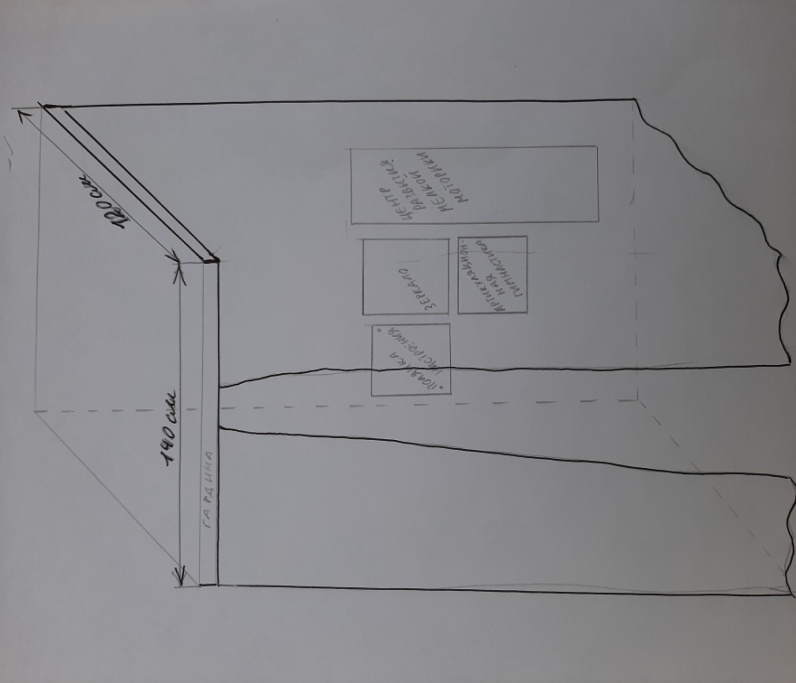 После этого составили смету:- карниз 3,5 метра- вуаль два вида 4*3- шторная лента 6 м- дюбель гвозди 20 штук- крючки для карниза 50 шт.3.2 Технологический этапПопросили родителей  закупить материал по составленной нами смете, изготовить тюль для уголка, закрепить каркас.  Для этого мы использовали следующие формы работы с родителями:Беседа с родителями «Уголок психологической разгрузки».Помощь родителей в приобретении дидактического и наглядного материала.Консультация для родителей «Уголок уединения как средство борьбы  с отрицательными эмоциями у детей».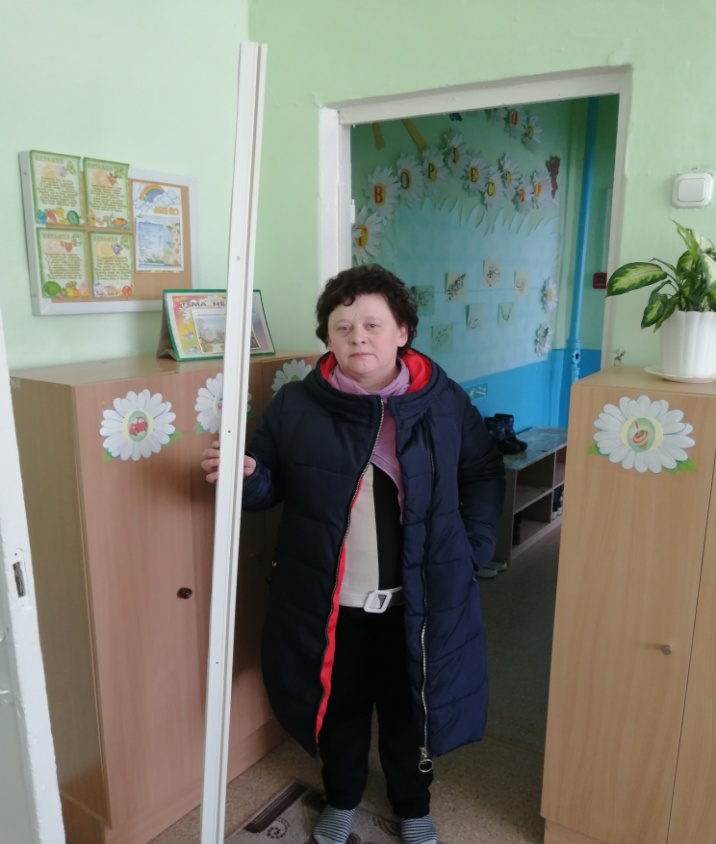 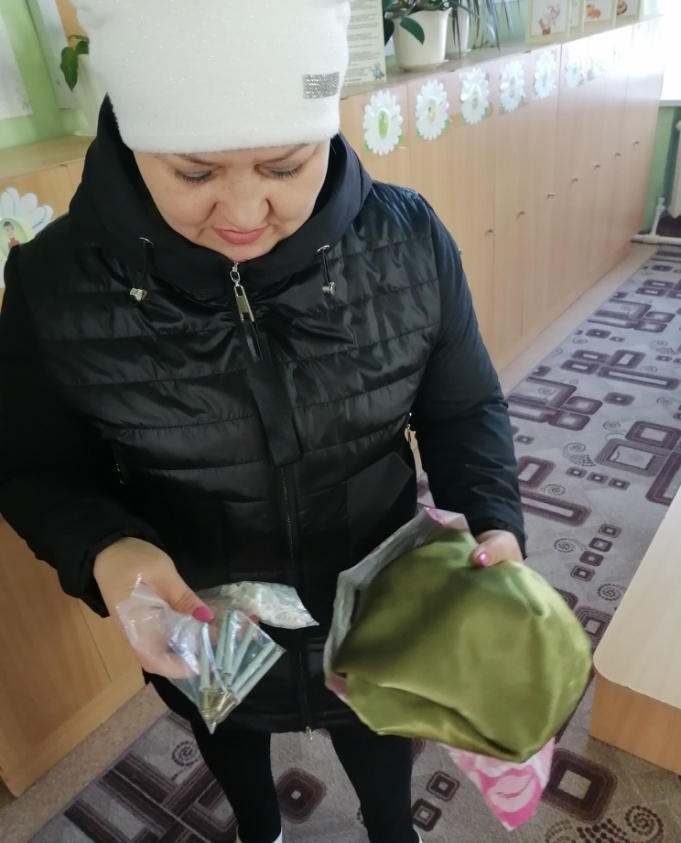 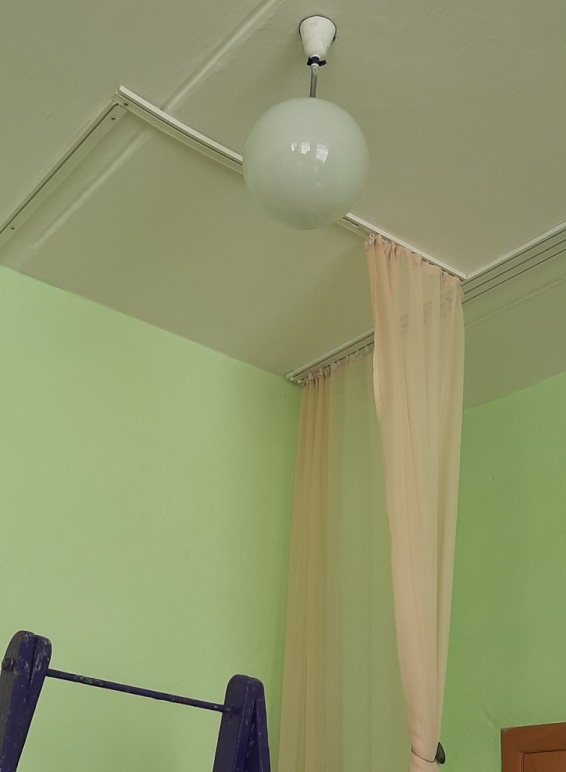 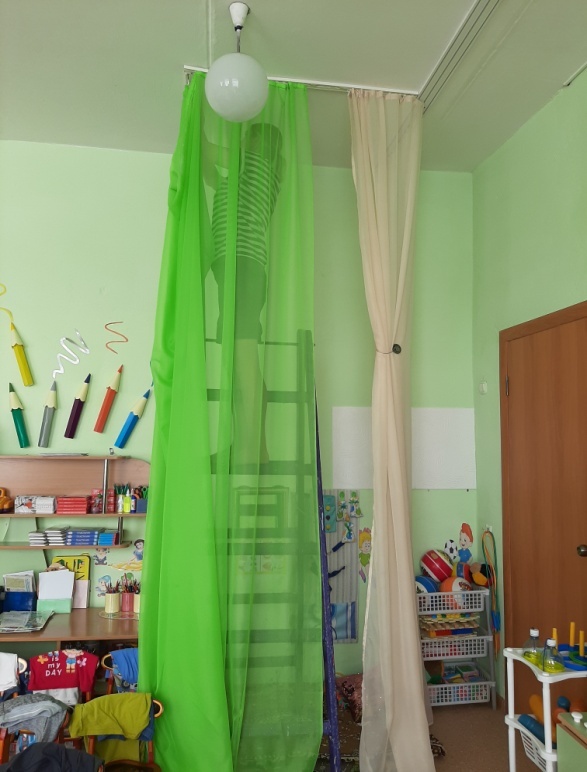 3.3 Практическая частьУголок уединения в нашей группе получился небольшого размера, стационарный. Цвета, используемые в уголке, подобраны в зелено - бежевых тонах. Ребенок в нем отдыхает, а не дополнительно раздражается ведь всем известно, что зеленый цвет, прежде всего, ассоциируется с природой и спокойствием, зелёные оттенки помогут ребёнку расслабиться и успокоиться, положительно повлияют на давление и сердцебиение, улучшат зрение. Для его наполнения мы решили изготовить:«Зеркало  артикуляционной и дыхательной гимнастики»:Представляет собой  зеркало, которое было куплено на спонсорскую помощь родителей, и прикреплено к стене. Для дыхательной гимнастики в уголок детьми была изготовлена «Горячая кружка».Для наглядного пособия по артикуляционной гимнастике были распечатаны и заламинированы упражнения по ней соответственно возрасту. Если у ребёнка плохое настроение, можно предложить ему сесть перед зеркалом, в уголке уединения, посмотреть на себя внимательно и улыбнуться или сделать артикуляционную гимнастику. Настроение обязательно улучшится;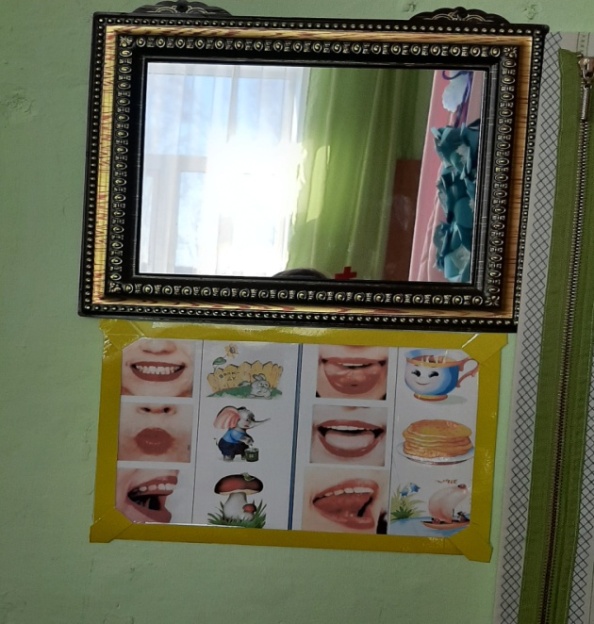 «Мягкий мишка - обнимашка»Был принесен родителями из дома,  дает ребенку возможность  прилечь отдохнуть.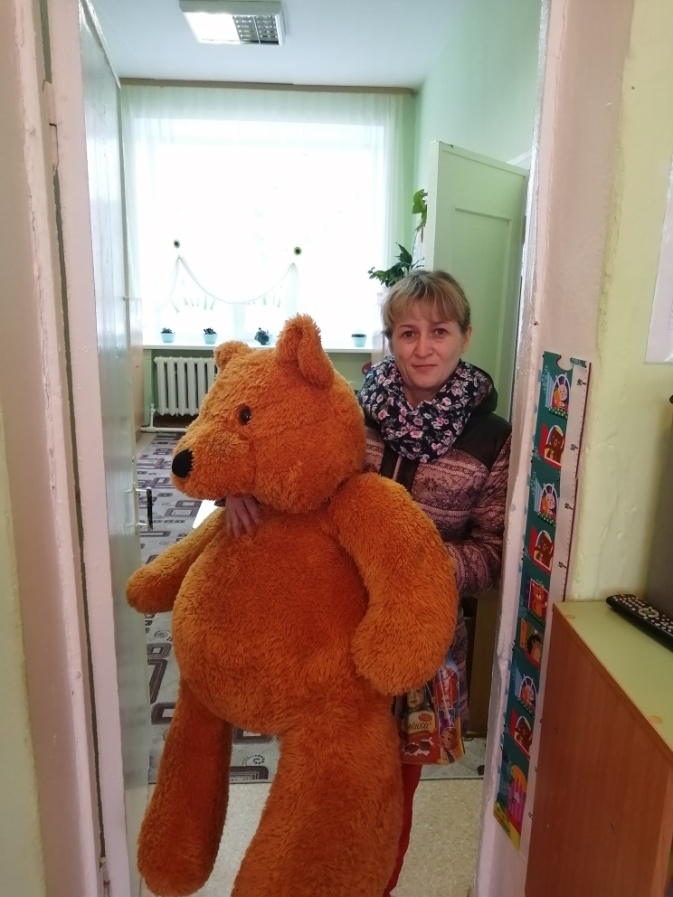 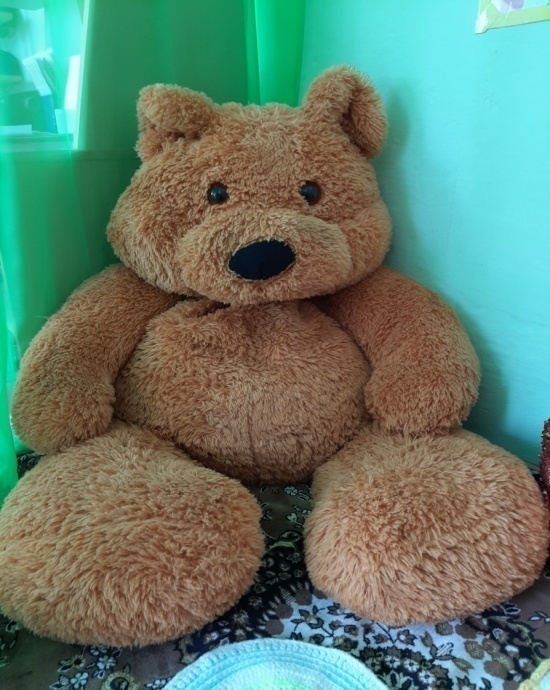 «Мирилка Кота Леопольда»      	Изготовлена из коробки из-под электрического чайника  и сетки от   мячиков, обклеена фольгированной бумагой и украшена. При возникновении конфликтных ситуаций, драк, ссор или споров дети должны пожать друг другу руки и решить свой конфликт по «Мирилке».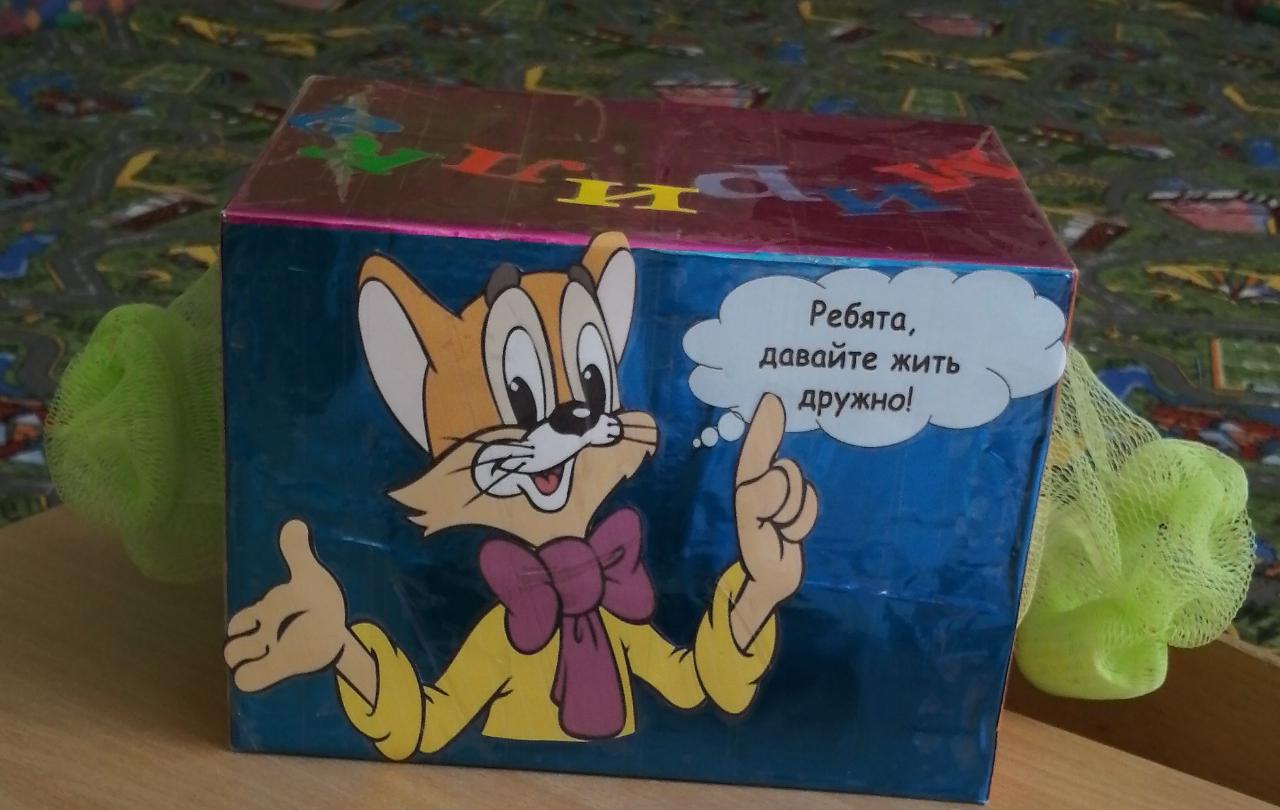 «Центр развития мелкой моторики, тактильные мешочки»Для его изготовления мы использовали кусок ДВП, ткань, молния, несколько видов «застежек», атласные ленточки для завязывания, пряжа для плетения, сшиты тактильные мешочки и наполнены ячкой, макаронами, синтепоном, пришиты кармашки для калейдоскопа и игрушек антистресс.Этот центр нужен для успокоения детей, отвлечения их от грустных мыслей, негативных эмоций, как профилактические средств физического воспитания и развития мелкой моторики.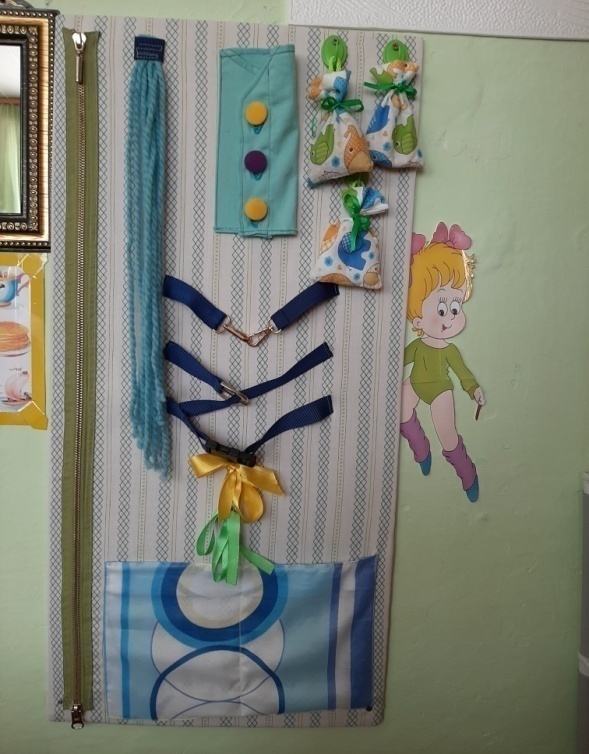 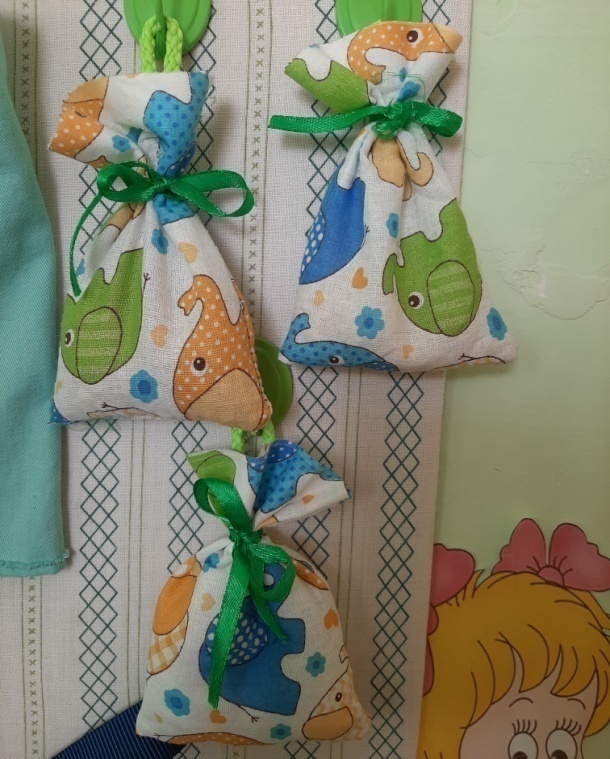 «Полянка настроения»Представляет собой кусок  картона, который обклеен цветной бумагой, крючками  и  картинками с изображением  разнообразных эмоций.  Ребенок смотрит на  изображения, «примеряет» каждую эмоцию к своему лицу, анализируя при этом, какая мимика его выражает больше и вешает свою фотографию на крючок под соответствующую картинку.«Волшебный телефон»Был принесен родителями из дома, служит для звонка маме, папе или другим родным.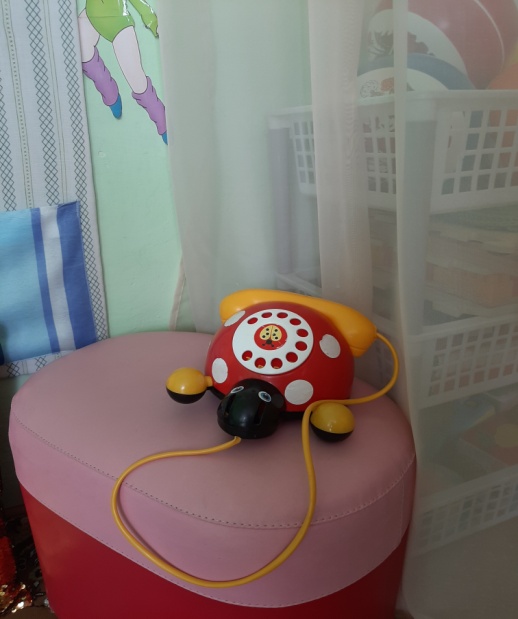 «Массажный коврик»Был изготовлен нами при помощи  мягких пазлов, деталей конструктора «Полянка» и карандашей. Ребенок снимает обувь, заходит на такой коврик и вытирает ножки до тех пор, пока ему не захочется улыбнуться.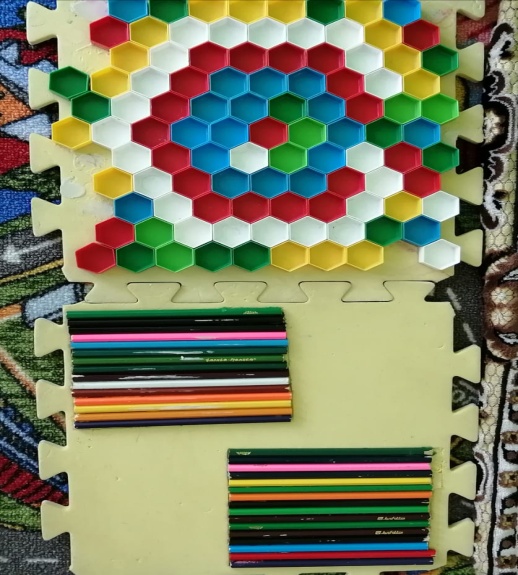 «Мягкий ковер»Изготовлен  из «дивандека» и куска поролона, создает атмосферу уюта и комфорта. Детям приятно на нем сидеть и лежать.Зона уголка располагается у нас в укромном месте, в углу игровой комнаты в виде полупрозрачной ширмы. Мы с детьми обсудили правила поведения в уголке уединения:При необходимости эти правила можно дополнить1. Каждый человек иногда хочет побыть один. Посмотрите на это место. Это – уголок уединения. Место для того, кто захотел побыть один.2. Если кто-то из вас захотел побыть один, то он просто идет в уголок уединения. Каждый из вас может в любое время зайти в уголок, не спрашивая моего разрешения.3. Но если место уже кем-то занято, то придется подождать. Можно постучать и спросить разрешения присоединиться к тому, кто там уже есть. Если ответят «нет», то залезать туда нельзя.4. Нельзя беспокоить того, кто сидит в этом месте.5. Иногда я могу попросить вас быть в месте уединения недолго, если мы скоро собираемся кушать, гулять или спать.6. Воспитатель следит за тем, чтобы каждый ребенок смог при желании побывать в уголке уединения.         Поэтому детей мы познакомила с уголком сразу после его организации, предложили осмотреться, опробовать все центры уголка. По мере внесения нового атрибута, детям демонстрируем различные способы манипулирования с ним.         Стоит отметить, что содержимое уголка следует периодически обновлять, однако некоторые предметы должны находиться в уголке постоянно. Это будет придавать ребенку чувство уверенности и постоянства.3.4. Материальные затраты Все необходимое для оснащения уголка было собрано своими силами и детского сада, часть принесено родителями безвозмездно.4. ЗаключениеВ ходе реализации проекта «Уголок уединения» предполагаемые результаты были достигнуты.В нашей группе появился уголок уединения. Этот уголок стал для детей местом, где создается легкое и хорошее настроение, где ребенок может оставить возникшие негативные эмоции. Здесь дети отдыхают от занятий, могут помечтать наедине с собой, поиграть;Родители приняли активное участие в создании этой зоны в группе.Таким образом, малыш сам сможет обозначить границы именно "своего" уголка, передвинув ширму или задернув шторки, что создаст еще большее ощущение комфорта. При этом ребенок может самостоятельно проявить желание отправиться в уголок уединения, а может пойти туда по подсказке воспитателя: если педагог видит, что малыш чувствует себя дискомфортно, зажато или, напротив, ведет себя вызывающе, агрессивно.«Уголок уединения» решает сразу несколько задач:- организовывает работу по нормализации и развитию эмоциональной сферы детей;- создает положительный эмоциональный микроклимат в группе;- предупреждает непомерное возбуждение ребенка, ведущее к утомлению его нервной системы. Выводы:Для полноценного развития ребенка большое внимание следует уделять его эмоциональной сфере.Каждый ребенок имеет право быть таким, какой он есть.Каждый ребенок должен иметь возможность в любое время проработать свои негативные эмоции и избавиться от нихПравильно организованная предметно-развивающая среда  «Уголок уединения» поможет детям отвлечься и забыть отрицательные эмоции и переживания, поможет разобраться во всем спектре чувств, которые они испытывают, научиться оценивать поступки, научиться взаимодействовать с педагогом и сверстниками, а ведь именно это лежит в основе развивающего обучения.Важно помнить!- все игры и игрушки не должны храниться в уголке постоянно, вся атрибутика периодически меняется, обновляется и пополняется по мере необходимости.- эффективность работы зависит от того насколько дети осведомлены о предназначении уголка, его оснащённости и умении пользоваться атрибутами.Для пополнения нашего уголка мы планируем изготовить:- «Баночка для крика», «Стаканчик для гнева»  (Это будут красиво оформленные баночки с крышечкой, в которой ребенок сможет оставить свои нехорошие слова и мысли. Как известно у человека вместе с криком выходят наружу отрицательные эмоции).- «Футболка- мирилка»- Коробочка «Почта» («Спрячь все плохое») - ребёнок выговаривает в коробочку все свои обиды, может нарисовать свой гнев или обиду и также положить туда, коробочку убираем до конца дня, затем с позволения детей, смотрим содержимое коробочки, читаем письма, записочки.- Дидактические игры по изучению эмоциональных состояний: «Чувства и эмоции», «Как поступают друзья», «Угадай эмоцию», «Найди друзей», «События и эмоции», «Мои чувства», «Эмоции в сказках»;- «Рамка настроения» - на гранях рамки нарисованы различные эмоции, ребёнок, рассматривая её, выбирает ту грань, где изображено то, что он чувствует, а потом изображает себя в «рамке»;- «Альбом группы» - альбом с размещёнными фотографиями детей, детей с родителями, дети, смотря в альбом, вспоминают тот или иной приятный момент из своей жизни.Пополнять его мы планируем по мере взросления наших деток.При правильной организации  «Уголка уединения», это место становится настоящим помощником воспитателя в группе, кроме того, помогает детям разобраться во всём спектре чувств, которые они испытывают!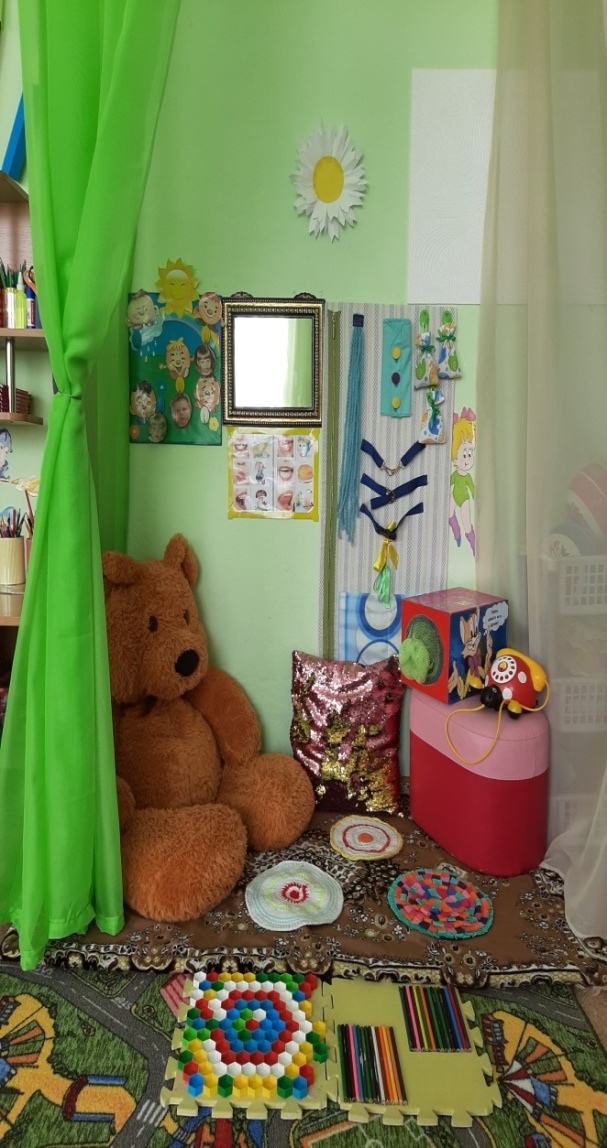 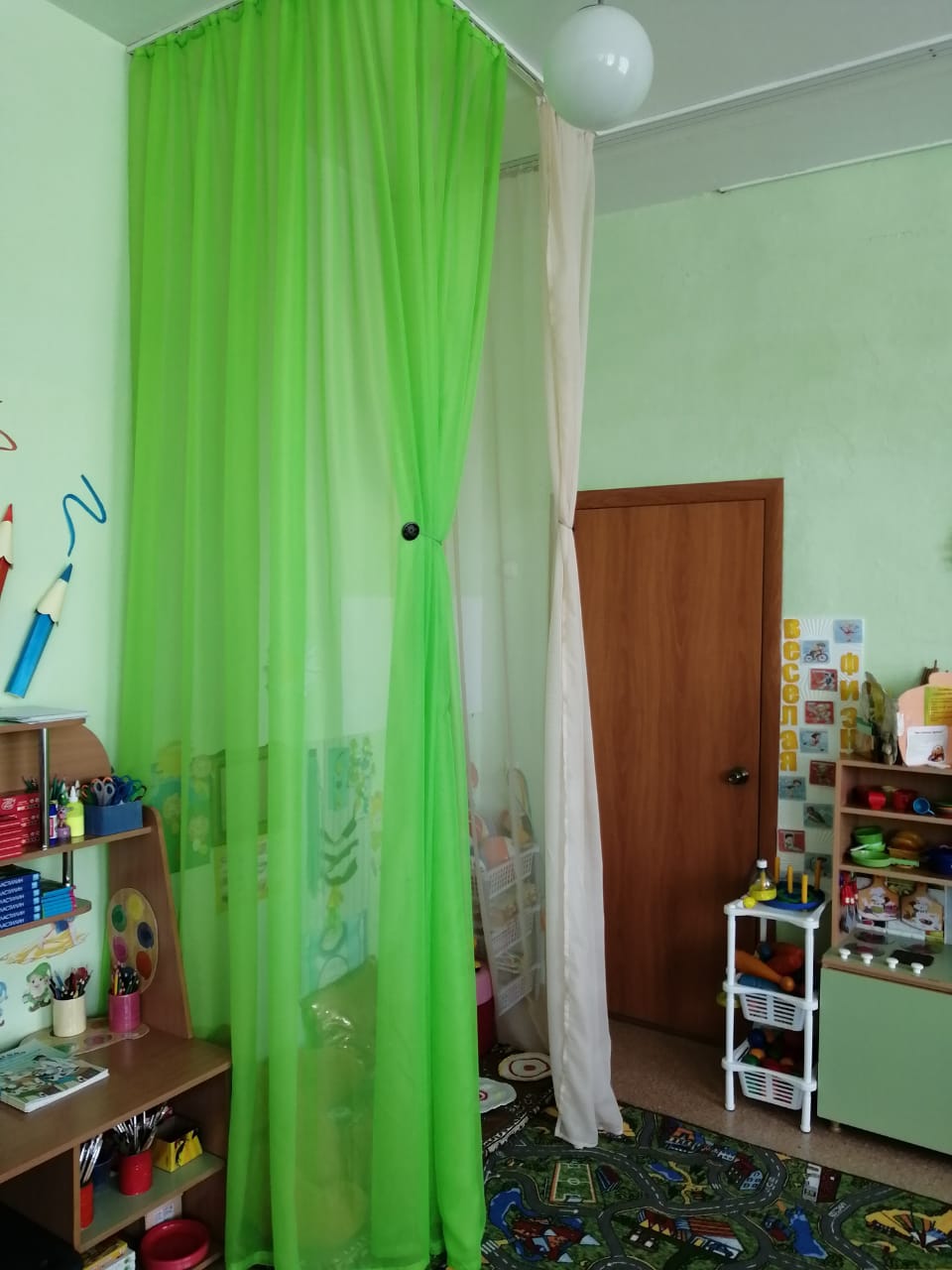 Список литературы Смолякова Е. Н. Организация психологических уголков в группе детского сада. //Воспитатель дошкольного учреждения. №4 – 2013   Справочник старшего воспитателя, № 9, 2011. Использование антистрессовых игрушек в процессе коррекционной работы.  Справочник педагога – психолога №2, 2016г. Уголок психологической разгрузки «Комната Фей». Хухлаева О.В. «В каждом ребенке-солнце. Психология ребенка от 0 до 11», М.: Академический проект , 2016 http://pandia.ru/text/79/219/46642.php  http://metior.ru/article/97-konsultacija-dlja-pedagogov.html  http://www.maam.ru/detskijsad/konsultacija-ugolok-psihologicheskoirazgruzki-kak-sredstvo-preodolenija-negativnogo-yemocionalnogosostojanija.html  https://tagweb.ru/2017/09/12/raznica-jemocij-i-chuvstv/ (Территория знаний, Чувства и эмоции: в чем разница?) Заявка-анкета участника районных дней науки и творчестваНазвание проекта«Уголок уединения»Авторы проектаВизнер Евгения Сергеевна, Кривошеина Юлия Викторовна, воспитатели средней группы МКДОУ детский сад «Теремок»комбинированного видаВремя реализацииНоябрь (среднесрочный)Вид проектаТворческий, дизайнерский -малобюджетныйЦель проектаСоздание условий личного пространства для формирования психологической стабильности ребёнка.Задачи проекта1.Создать уголок уединения в группе в соответствии с ФГОС ДО2. Создать психолого-педагогические условия для психологической стабильности ребенка.3. Расширить возможность личного пространства, места уединения для детей в групповом помещении.4. Обеспечить индивидуальные потребности ребенка и благоприятные условия его развития.РесурсыИнтернет, литератураЗначимость проектаСоздание места в группе, где у детей появится возможность расслабиться, устранить беспокойство, возбуждение, скованность, восстановить силы, увеличить запас энергии, почувствовать себя защищенными.Продукт проекта «Уголок уединения»Участники проектавоспитатели, родители и дети средней группы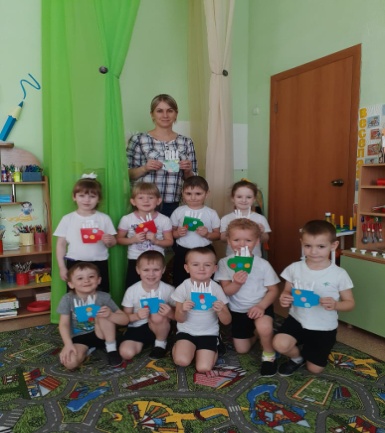 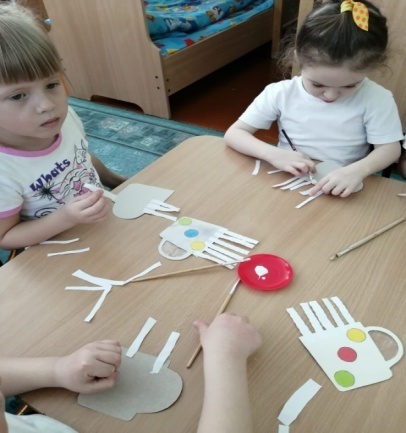 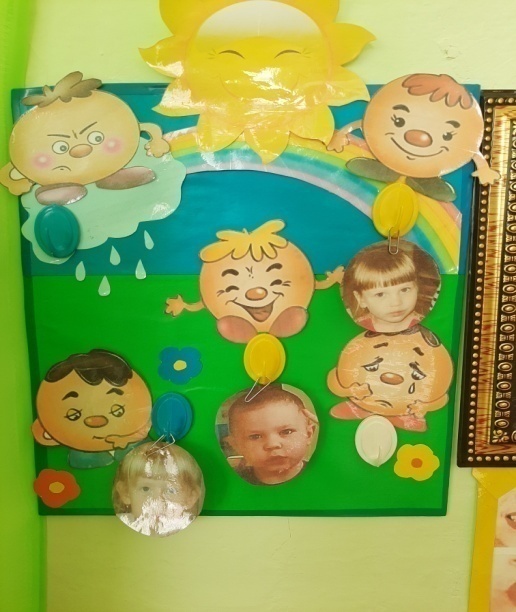 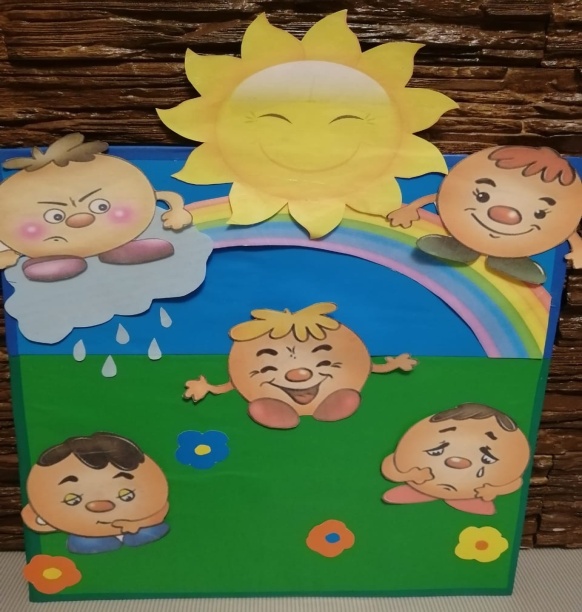 № п/пМатериалКол-воСумма1Карниз3,5 метраСпонсорская помощь родителей2Вуаль6м* 2600 руб3Шторная лента6м360 руб4Дюбель- гвозди 50 штСпонсорская помощь родителей5Крючки для карниза50 шт50 рубНазвание работы«Уголок уединения»«Уголок уединения»Тип работыТворческий, дизайнерский -малобюджетныйТворческий, дизайнерский -малобюджетныйНазвание секцииДошкольное образованиеДошкольное образованиеПолное название образовательного учреждения без сокращенийМуниципальное казённое дошкольное образовательное учреждениедетский сад «Теремок»Маслянинского района, Новосибирской областиМуниципальное казённое дошкольное образовательное учреждениедетский сад «Теремок»Маслянинского района, Новосибирской областиДолжностьвоспитательФамилия, имя, отчество полностьюКривошеина Юлия ВикторовнаДолжностьвоспитательТелефон сотовый89130038119